MARKKINOINTI- JA LEVITYSSUUNNITELMA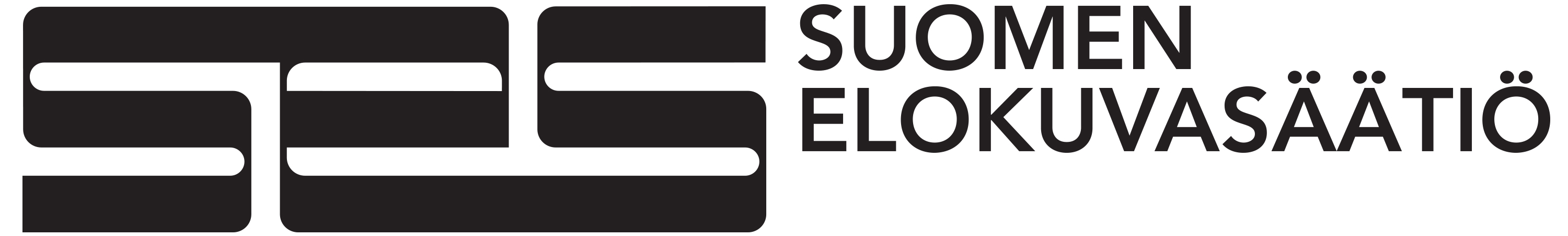 Lomake täytetään siinä laajuudessa kuin tietoja on täyttöhetkellä, lomaketta tulee päivittää lanseerauksen etenemisen mukaan.	PERUSTIEDOTTUOTANTOTIEDOTMARKKINOINTILEVITYSRAHOITUSKUSTANNUKSET (luvut m&l kustannusarviosta)TUOTTOJEN JAKAMINEN (prosentit levityssopimuksesta)					Levitysyhtiön %-osuus			Tuotantoyhtiön %-osuusLANSEERAUSSUUNNITELMAELOKUVA JA OHJAAJAKOHDERYHMÄMARKKINOINTI- JA LEVITYSSTRATEGIALANSEERAUKSEN AIKATAULUKILPAILUTILANNE TEATTERILEVITYKSESSÄELOKUVAN ENNAKKOTESTAUS JA EXIT POLL (tulokset liitetään sähköiseen järjestelmään hakemuksen liitteisiin)TOIMENPITEETVISUAALINEN ILME JA MATERIAALITVIESTINTÄMAINONTAYHTEISTYÖKUMPPANITFESTIVAALISTRATEGIA JA AIKATAULU (kotimaassa ja kansainvälisesti)SAAVUTETTAVUUSLEVITYSSUUNNITELMAALLEKIRJOITUKSETHAKEMUKSEN LIITTEET: Kustannusarvio 
 Rahoitussuunnitelma
 Levityssopimukset  Sopimukset yhteistyökumppanuuksista
 Ajantasaiset rekisteröityä yhteisöä koskevat hakijan liitteet (kts. hakuohje 1.5.2) Muita liitteitä: Päivämäärä Elokuvan nimi Lajityyppi Englanninkielinen nimiElokuvan kesto   KieliTuotantoyhtiöTuottaja  M&L vastuuhenkilö tuotantoyhtiössäKäsikirjoittaja OhjaajaPääosatTuotannon kokonaiskustannuksetSES tuotantotukiRahoittava/esittävä tv-kanavaRahoittavat/esittävät kansainväliset tv-kanavatMyyntiyhtiöLevitysyhtiön vastuuhenkilöViestinnän vastuuhenkilöSOME vastuuhenkilöLevitysyhtiöTeatterilevityksen ensi-iltaKatsojatavoite elokuvateattereissa (ilmoitetaan alin – ylin tavoite)Katsojatavoite elokuvateattereissa (ilmoitetaan alin – ylin tavoite)Break-even point elokuvateatterijakelussa (arvio)Valkokankaiden määrä avauksessa (arvio)Esitys- ja jakeluikkunoiden aikataulutMyyntitavoitteet levitys- ja jakeluikkunoissaMarkkinoinnin ja levityksen kokonaiskustannusarvioHaettu SES markkinointi ja levitystukiMuu rahoitusEnnakkotestaus ja exit pollMarkkinoinnin kustannuksetTeatterilevityskustannuksetTallennejulkaisun kustannukset (dvd, bluray)Digijulkaisun kustannukset (vod)Kokonaiskustannukset yhteensäTeatterilevitys, SuomiVideoVODPay TVFree-TVMuu, mikä? Markkinoinnissa käytettävä tiivistelmä elokuvan tarinasta:Markkinoinnissa käytettävä kuvaus elokuvasta ja sen teemasta:Kotimaiset vertailuelokuvat (nimi, vuosi ja katsojamäärä):Ohjaajan sekä roolituksen merkitys ja hyödyntäminen elokuvan lanseerauksessa:Ohjaajan aiemmat elokuvat (nimi, vuosi ja katsojamäärä):Ensisijainen kohderyhmä ja sen koko:Toissijainen kohderyhmä ja sen koko:Tavoitteet ja miten ne saavutetaan:SWOT (vahvuudet, heikkoudet, mahdollisuudet, uhat):VahvuudetHeikkoudetMahdollisuudetUhatAnalyysi SWOT:sta. Miten ja millä toimenpiteillä SWOT:in tulosta hallitaan?Yksityiskohtainen markkinointi- ja levitysstrategia (tavoitteet ja miten ne saavutetaan, pääviesti ja teemat, viestintästrategia jne)Lanseerauksen kokonaisaikataulu elokuva koko elinkaarella ja toimenpiteet pääpiirteissäänMiten vastuut levitysyhtiön ja tuotantoyhtiön välillä jakaantuu eri vaiheissa:Muut elokuvat, joilla ensi-ilta (pvm mainittava) samaan aikaan (+/- 2 viikkoa ensi-illasta)Perustelut ajankohdan valinnasta (elokuvan kilpailullinen potentiaali kohderyhmien, valkokankaiden ja viestinnän kannalta)Testin toteuttajaAjankohtaEnnakkotestauksen tavoite.Ennakkotestauksen tavoite.Ennakkotestauksen tavoite.Ennakkotestauksen tavoite.Miten ennakkotestauksen tulokseen pystytään reagoimaan ajallisesti ja miten resurssoitu?Miten ennakkotestauksen tulokseen pystytään reagoimaan ajallisesti ja miten resurssoitu?Miten ennakkotestauksen tulokseen pystytään reagoimaan ajallisesti ja miten resurssoitu?Miten ennakkotestauksen tulokseen pystytään reagoimaan ajallisesti ja miten resurssoitu?Miten exit poll tuloksiin reagoidaan?Miten exit poll tuloksiin reagoidaan?Miten exit poll tuloksiin reagoidaan?Miten exit poll tuloksiin reagoidaan?Julisteet, teaser, trailer, digitaalinen media (nettisivut jne), mainokset, esimerkkejä yleisilmeestä (esitystapa vapaa):Kuvauksia edeltävät tilaisuudet ja toimenpiteetKuvausten aikaiset tilaisuudet ja toimenpiteetTeatterilevitystä edeltävät tilaisuudet ja toimenpiteetLehdistönäytökset ja kiertue (paikkakunnat, aikataulu, osallistujat)Printtimedia Keskeiset mediatAjankohtaTV-kampanjaKanavatAjankohtaRadiokampanjaKanavatAjankohtaUlkomainontaPaikkakunnatAjankohtaDigitaalinen mediaSosiaalinen media, online (www, YouTube jne), sisältömarkkinointiMuu medianäkyvyysYhteistyökumppanitYhteistyön muodot Miten kumppanuutta hyödynnetään elokuvan markkinoinnissa?Miten festivaalilevitystä hyödynnetään elokuvan lanseerauksessa? Luettelo kotimaisista ja kansainvälisitä festivaaleista, joille elokuva on päässyt/tarjottu/suunniteltu tarjottavaksi Kuulovammaisia palveleva tekstitys ja näkövammaisia palveleva kuvailutulkkaus on vuoden 2019 alusta pakollinen pitkille näytelmä- ja dokumenttielokuville. Millä aikataululla nämä toimet tullaan toteuttamaan tai on toteutettu? Kuka tulee hakemaan tuen näihin toimiin tai on hakenut?Kuinka näitä hyödynnetään elokuvan lanseerauksessa?Tehdäänkö elokuvasta teatterilevitykseen kieliversioita muilla kuin kotimaisilla kielillä? Jos kyllä, niin millä kielillä?Muut mahdolliset erityisnäytöksetElokuvateatterilevitysValkokankaiden määrä (arvio)Ensi-iltakaupungitTeatterilevityksen jälkeisen levityksen vastuut, miten jakaantuu?DVD/Bluray-jakelu JulkaisupäivämääräLevittäjäVOD/EST-jakeluJulkaisupäivämääräJakelijaTV-esityksetAjankohtaKanava